West Union Town Council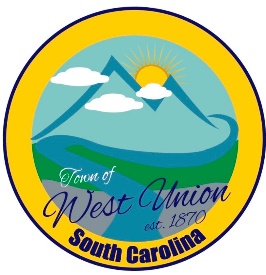 Tuesday, January 9, 2024 @ 5:30 pm  West Union Town Hall Call to OrderCertify Quorum InvocationPledge of Allegiance  Public Comments Minutes Reports from committeesPolice-  Fire-   Roads/Streets-  Maint. /Water-     Events-Old Business:   Second reading of Article 18 Chapter 25- Obstruction of Law Enforcement, Firefighters and EMSNew Business:  Discussion and possible vote on sewer for Phase II plans for HabitatDiscussion and vote on financial help with water leak at Marathon Gas Station    Attorney Update Executive session pursuant to S.C. Code Section 30-4-70(a)(2) for the purpose of discussions related to contract negotiations and the receipt of legal advice.  This matter concerns discussion of the potential sale, lease, and/or purchase of real property within the Town limits.Adjourn 